							Пояснительная записка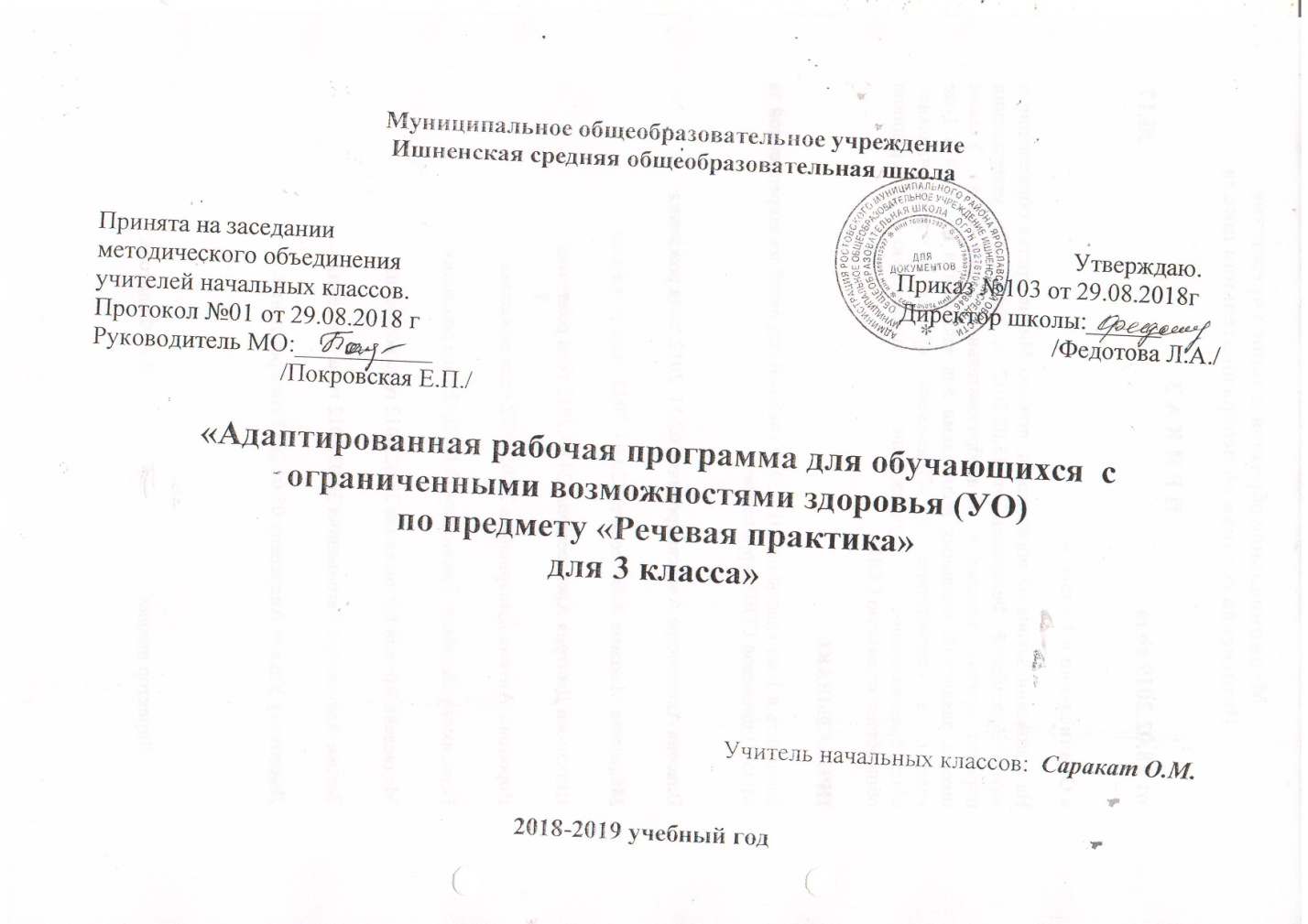 Примерная адаптированная рабочая программа  по речевой практике составлена  в соответствии с требованиями Федерального Государственного Образовательного стандарта для детей с задержкой психического развития (УО),Адаптированной основной общеобразовательной программы НОО обучающихся с ЗПР МОУ Ишненской СОШ на 2017 – 2022 г.Учебного  плана образовательного учреждения на 2018/2019 учебный год.Нормативно-правовую базу разработки рабочей программы составляют: - Федеральный закон  Российской Федерации «Об образовании в РФ» от 29.12.2012г. № 273-ФЗ;- Федеральный государственный образовательный стандарт образования обучающихся с умственной отсталостью (интеллектуальными нарушениями); - Адаптированная основная образовательная программа образования обучающихся с умственной отсталостью (интеллектуальными нарушениями).   ОДОБРЕНА решением федерального учебно-методического объединения по общему образованию (протокол от 22 декабря 2015 г. № 4/15)Тематическое планирование рассчитано на 0,5 часа в неделю, что составляет 17 учебных часов в год.  Для реализации данного планирования был выбран учебник для 3 класса «Речевая практика» для общеобразовательных организаций, реализующих основные общеобразовательные программы, автор С.В.Комарова, Москва «Просвещение», 2018г. 																								                    Основная цель курса « Речевая практика» в начальных классах – развитие речевой коммуникации учащихся  как способности использовать вербальные невербальные средства для осуществления общения с окружающими людьми в различных ситуациях;- заложить основы интеллектуального, эмоционального, речевого, духовно-нравственного развития младших школьников, их умения пользоваться устной и письменной речью. Данный курс обеспечивает достижение необходимых личностных и предметных результатов освоения программы по « Речевой практике», а также успешность изучения других предметов в начальной школе. Задачи курса «Речевая практика»:         - способствовать совершенствованию развития речевого опыта учащихся;         - корригировать и обогащать языковую базу устных высказываний;         - формировать выразительную сторону речи;         -  учить строить связные устные высказывания;         -  воспитывать культуру речевого общения          - совершенствование грамматически правильной речи, формирование разговорной ( диалогической) и контекстной ( монологической) форм речи;           - профилактика и коррекция нарушений чтения и письма.          - расширять круг чтения учащихся, создавать «литературное пространство», соответствующее возрастным особенностям и уровню       подготовки учащихся и обеспечивающее условия для формирования универсальных учебных действий.- создание условий у учащихся для развития умений отвечать на вопросы учителя в процессе беседы;- расширить представления детей о правилах поведения в обществе;- развивать интонационные и жестово-мимические умения школьников в процессе инсценирования сказки;- обогащать лексический запас учащихся словами;- научить строить простые предложения и короткие рассказы с опорой на символический план;- научить составлять рассказы из личного опыта;Личностные и предметные результаты освоения учебного предмета «Речевая практика»Планируемые результаты освоения предмета «Речевая практика».Предметные результаты.Достаточный  уровень:   - понимать содержание сказок и рассказов, прочитанных учителем или артистами в аудиозаписи;  - выполнять инструкцию, предложенную в письменной форме;  -  выразительно произносить чистоговорки, короткие стихотворения после анализа;  - участвовать в диалогах по темам речевых ситуаций;  - правильно выражать свои просьбы, употребляя вежливые слова, уметь здороваться, прощаться, просить прощения и извиняться, используя соответствующие выражения;  - сообщать сведения о себе: имя и фамилию, адрес, имена и фамилии своих родственников;  -  принимать участие в коллективном составлении рассказа по темам речевых ситуаций;  -  уметь воспроизводить составленные рассказы с опорой на картинно-символический план;  - слушать сказку или рассказ, пересказывать содержание. Минимальный  уровень:— выполнять задания по словесной инструкции учителя, детей; — выражать свои просьбы, используя вежливые слова, адекватно пользоваться правилами этикета при встрече и расставании с детьми и взрослыми; — знать свои имя и фамилию, адрес дома, объяснять, как можно доехать или дойти до школы (по вопросам учителя);  — участвовать в ролевых играх в соответствии с речевыми возможностями; — слушать сказку или рассказ, уметь отвечать на вопросы с опорой на иллюстративный материал;  — выразительно произносить чистоговорки, короткие стихотворения по образцу учителя; —  участвовать в беседе; — слушать сказку или рассказ, пересказывать содержание, опираясь на картинно-символический план. Личностные результаты, ожидаемые после 3-го года обучения по программе «Речевая практика»:  — уточнение представлений о праздниках — личных и государственных, связанных с историей страны; — расширение представлений о различных социальных ролях (покупатель, пассажир, пациент и др.) — собственных и окружающих людей;  — укрепление  соответствующих возрасту ценностей и социальных ролей через расширение представлений о нормах этикета и правилах культурного поведения; — овладение навыками коммуникации и принятыми нормами социального взаимодействия (в рамках предметных результатов 2-го и 3-го годов обучения); — овладение социально-бытовыми навыками, используемыми в повседневной жизни (в рамках предметных результатов 2-го и 3-го годов обучения). Тематическое планированиеОсновное содержание программы.Общение и его значение в жизниРечевое общение. Подведение обучающихся к выводу о необходимости общения, чтобы сообщить что-то новое, обменяться мнением, попросить о чем-нибудь, поздравить, пожалеть, утешить и т. д.Правила речевого общения. Освоение правил речевого общения.Письменное общение. Использование письменного общения в жизни.АудированиеСлушание коротких сказок и рассказов в исполнении чтецов с магнитофонной записи, просмотр видеофильмов. Ответы на вопросы по содержанию прослушанного или просмотренного.Повторение оппозиционных слоговых структур, предложений, различных по количеству слов.Выполнение словесной инструкции, данной в письменном виде. Включение письменного задания в ролевую ситуацию.Дикция и выразительность речиСовершенствование речевого дыхания.Четкое выразительное произнесение чистоговорок, стихотворных диалогов по подражанию.Громкая, спокойная, тихая, шепотная речь. Использование нужной силы голоса в различных ролевых ситуациях.Вежливый тон голоса в разговоре. Передача различных чувств соответствующим тоном голоса в специально подобранных диалогах. Различение на рисунках (пиктограммах) выражения этих чувств.Повествовательная, вопросительная, восклицательная интонации.Подготовка речевой ситуации и организация высказыванияЛексические темы: «Школьная жизнь», «Играем в сказку», «Я дома», «Я за порогом дома», «Это я!», «Мои друзья», «Мир природы».Речевые ситуации: «Это моя школа», «Вместе после уроков», «Я тебе позвоню», «Обмениваемся бытовыми советами», «В гости на день рождения», «Я пешеход», «Я зритель», «Мой дом и моя семья», «На приеме у врача», «Привычки хорошие и не очень», «Вместе нам не скучно», «В зоопарке у зверей», «Погода и мы».Культура общенияВыражение просьбы.Речевое общение со старшими. Общение с друзьями. Дифференциация речевого поведения в соответствии с ситуацией.Речевое общение с малознакомыми людьми.Календарно — тематическое планирование3 класс2 часа в неделю – 68 часов в годМультфильмы.Учебно - методическое обеспечение.Учебник Комарова С.В. Устная речь: учебник для 3 класса / Комарова С.В. - М. :Просвещение, 2018.3.Васильева Н.Н. Развивающие игры для дошкольников/ Ярославль: Академия развития, 2001. 4.Лёвушкина О.Н. Словарная работа в начальных классах/М.:Владос, 2010Дидактические материалыРаздаточные  дидактические материалы по темам. Демонстрационные материалы: предметные  и сюжетные картинки по темам.  Стихи, загадки, чистоговорки  по темам.Настольные игры.№ п/пНаименования разделов и темКол-во часов1.Школьная жизнь82.Игры и игрушки53.Играем в сказку74.Я дома45.Мои товарищи в школе46.Готовим новогодний праздник37.Зимняя прогулка48.Мойдодыр129.Я за порогом дома710.День рождения411.Мир природы312.Наши любимые животные313.Здравствуй,лето!  3Итого: 68ч.№Названия тем и разделовДатаДатаСкорректированные сроки прохождения№Названия тем и разделовПланФактСкорректированные сроки прохожденияШкольная жизнь 8 ч.Школьная жизнь 8 ч.Школьная жизнь 8 ч.Школьная жизнь 8 ч.Школьная жизнь 8 ч.1Добро пожаловать!2В классе новый ученик3Кто нас лечит и кормит4Правила для школьника5Дежурим с другом (подругой)6«Ура! Перемена!»7Истории о лете8Я расскажу вам, где отдыхалИгры и игрушки – 5 чИгры и игрушки – 5 чИгры и игрушки – 5 чИгры и игрушки – 5 чИгры и игрушки – 5 ч9Игрушки10Моя любимая игрушка11Магазин игрушек12Уложим куклу спать13Мы уже не малышиИграем в сказку – 7 чИграем в сказку – 7 чИграем в сказку – 7 чИграем в сказку – 7 чИграем в сказку – 7 ч14Знакомство со сказкой «Три медведя»15Инсценировка сказки «Три медведя»16Знакомство со сказкой «Три поросенка17Инсценировка сказки «Три поросенка»18.Знакомство со сказкой «Красная Шапочка»19Инсценировка сказки «Красная Шапочка»20Знакомство со стихотворением С. Михалкова «Мой щенокЯ дома – 4 чЯ дома – 4 чЯ дома – 4 чЯ дома – 4 чЯ дома – 4 ч21В воскресенье все дома22Расскажи о себе23Я звоню себе домой24Я звоню в экстренные службыМои товарищи в школе - 4 чМои товарищи в школе - 4 чМои товарищи в школе - 4 чМои товарищи в школе - 4 чМои товарищи в школе - 4 ч25Играем во дворе26.Не надо больше ссориться27Дружат в нашем классе девочки и мальчики28Наш товарищ заболелГотовим новогодний праздник 3 ч.Готовим новогодний праздник 3 ч.Готовим новогодний праздник 3 ч.Готовим новогодний праздник 3 ч.Готовим новогодний праздник 3 ч.29Готовимся к празднику18.1218.1230Новогодние чудеса20.1220.1231Новогодние поздравления25.12Зимняя прогулка – 4 ч.Зимняя прогулка – 4 ч.Зимняя прогулка – 4 ч.Зимняя прогулка – 4 ч.Зимняя прогулка – 4 ч.32Зимняя одежда27.1233.Зимние забавы15.0134.Мы катаемся с горы17.0135.Мы лепим снеговика22.01Мойдодыр – 12 ч.Мойдодыр – 12 ч.Мойдодыр – 12 ч.Мойдодыр – 12 ч.Мойдодыр – 12 ч.36.Я умываюсь24.0137.Я чищу зубы29.0138.Режим дня школьника31.0139.Я правильно одеваюсь05.0240.Вещи в моем шкафу07.0241.Я собираюсь на прогулку12.0242.Содержу одежду в чистоте14.0243.Опрятному человеку нужны помощники19.0244.Я обуваюсь21.0245.Я ухаживаю за обувью.26.0246.Я по лужам прогулялся28.0247.Мишка заболел05.03Я за порогом дома 7 ч.Я за порогом дома 7 ч.Я за порогом дома 7 ч.Я за порогом дома 7 ч.Я за порогом дома 7 ч.48.Садитесь, пожалуйста! (Поведение в автобусе)07.0349.Мы не знаем, как пройти, Как быть?12.0350.Где я живу14.0351.Моя дорога в школу190352.За покупками в магазин21.0353.Я иду в кружок. Кто со мной?54.Мы в гостях на день рожденииДень рождения  4ч.День рождения  4ч.День рождения  4ч.День рождения  4ч.День рождения  4ч.55.Знакомимся с гостями56.День рождения! Провожаем гостей57.Накрываем на стол58.Поздравляем мамуМир природы – 3 чМир природы – 3 чМир природы – 3 чМир природы – 3 чМир природы – 3 ч59«К нам весна шагает…»60Первоцветы61.Весенняя прогулкаНаши любимые животные 3ч.Наши любимые животные 3ч.Наши любимые животные 3ч.Наши любимые животные 3ч.Наши любимые животные 3ч.62.«А у нас в квартире кот! А у вас?»63.Учу попугая говорить64.У меня есть щенок! Здравствуй, лето! 4 ч. Здравствуй, лето! 4 ч. Здравствуй, лето! 4 ч. Здравствуй, лето! 4 ч. Здравствуй, лето! 4 ч.65.Скоро лето!66.Здравствуй, лето!67.Я иду купаться68.Итоговое занятие